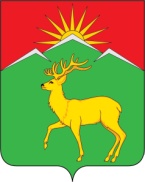 Совет депутатов Малиновского сельсоветаСаянского района Красноярского краяРЕШЕНИЕс. Малиновка16.12.2021								№ 44Об утверждении Порядка размещения на странице Малиновского сельсовета на официальном сайте администрации Саянского района Красноярского края в информационно-телекоммуникационной сети Интернет сведений о доходах, расходах, об имуществе и обязательствах имущественного характера, представленных муниципальными служащими, а также лицами, замещающими муниципальные должностиВ соответствии с Федеральным законом от 25.12.2008 № 273-ФЗ «О противодействии коррупции», Законом Красноярского края от 07.07.2009 № 8-3542 «О представлении гражданами, претендующими на замещение должности муниципальной службы, а также замещающими должности муниципальной службы и муниципальные должности, сведений о доходах, об имуществе и обязательствах имущественного характера, а также о представлении лицами, замещающими должности муниципальной службы и муниципальные должности, сведений о расходах», руководствуясь Уставом Малиновского сельсовета, Малиновский сельский Совет депутатовРЕШИЛ:1. Утвердить Порядок размещения на странице Малиновского сельсовета  на официальном сайте администрации Саянского района Красноярского края в информационно-телекоммуникационной сети Интернет сведений о доходах, расходах, об имуществе и обязательствах имущественного характера, представленных муниципальными служащими, а также  лицами, замещающими муниципальные должности, согласно приложения № 1.2. Решение Малиновского сельского Совета депутатов от 01.03.2013 № 111 «Об утверждении Порядка размещения сведений о доходах, об имуществе и обязательствах имущественного характера муниципальных служащих и лиц, замещающих должности депутатов, членов выборного органа местного самоуправления, выборного должностного лица местного самоуправления, члена избирательной комиссии муниципального образования, действующей на постоянной основе и являющейся юридическим лицом, с правом решающего голоса, на сайте администрации Саянского района» считать утратившим силу.3. Контроль за исполнением настоящего решения оставляю за собой.4. Настоящее решение вступает в силу в день, следующий за днем официального опубликования в газете «Вести поселения», и подлежит размещению в информационно-телекоммуникационной сети Интернет на сайте администрации Саянского района www.adm-sayany.ru.Глава Малиновского сельсовета				А.И. МазуровПриложение №1к решению Малиновского сельского Совета депутатов от 16.12.2021 № 44Порядок размещения на странице Малиновского сельсовета на официальном сайте администрации Саянского района Красноярского края в информационно-телекоммуникационной сети Интернет сведений о доходах, расходах, об имуществе и обязательствах имущественного характера, представленных муниципальными служащими, а также  лицами, замещающими муниципальные должности1. Настоящим Порядком регулируется исполнение обязанностей представителя нанимателя (работодателя) по размещению на странице Малиновского сельсовета  на официальном сайте администрации Саянского района Красноярского края в информационно-телекоммуникационной сети Интернет сведений о доходах, расходах, об имуществе и обязательствах имущественного характера, муниципальными служащими, отнесенных Законом Красноярского края от 07.07.2009 № 8-3542 «О представлении гражданами, претендующими на замещение должностей муниципальной службы, замещающими должности муниципальной службы, сведений о доходах, об имуществе и обязательствах имущественного характера, а также о представлении лицами, замещающими должности муниципальной службы сведений о расходах»  к категории лиц, сведения о доходах, об имуществе и обязательствах имущественного характера которых, подлежат размещению на официальных сайтах органов местного самоуправления, и сведений о доходах, об имуществе и обязательствах имущественного характера их супруг (супругов) и несовершеннолетних детей.  Также  настоящим порядком  регулируется размещение сводной таблицы  сведений о доходах, расходах, об имуществе и обязательствах имущественного характера лиц, замещающих муниципальные должности, от уполномоченного государственного органа Красноярского края по профилактике коррупционных и иных правонарушений.2. На странице Малиновского сельсовета в информационно-телекоммуникационной сети Интернет размещаются следующие сведения о доходах, об имуществе и обязательствах имущественного характера, представленные муниципальными  служащими, а также  лицами, замещающими муниципальные должности: 2.1. Перечень объектов недвижимого имущества, принадлежащих лицам, указанным в пункте 1 настоящего Порядка, на праве собственности или находящихся в их пользовании, с указанием вида, площади и страны расположения каждого из них.2.2. Перечень транспортных средств, с указанием вида и марки, принадлежащих на праве собственности лицам, указанным в пункте 1 настоящего Порядка.2.3. Декларированный годовой доход лиц, указанных в пункте 1 настоящего Порядка.2.4.Сведения об источниках получения средств, за счет которых совершены сделки (совершена сделка).3. В размещаемых на официальных сайтах сведениях о доходах, об имуществе и обязательствах имущественного характера запрещается указывать:3.1. Иные сведения о доходах, об имуществе, принадлежащем на праве собственности названным в пункте 1 настоящего Порядка лицам, и об их обязательствах имущественного характера, кроме сведений, указанных в пункте 2 настоящего Порядка.3.2. Персональные данные супруги (супруга), детей и иных членов семьи лиц, указанных в пункте 1 настоящего Порядка.3.3. Данные, позволяющие определить место жительства, почтовый адрес, телефон и иные индивидуальные средства коммуникации лиц, указанных в пункте 1 настоящего Порядка.3.4. Данные, позволяющие определить местонахождение объектов недвижимого имущества, принадлежащих лицам, указанным в пункте 1 настоящего Порядка, на праве собственности или находящихся в их пользовании.3.5. Информацию, отнесенную к государственной тайне или являющуюся конфиденциальной.3.6. Договоров (иные документы о приобретении  права собственности).3.7. Сведений о детализированных суммах доходов и иных источников, за счет которых совершены сделки (совершена сделка).4. Сведения, представленные лицами, замещающими муниципальные должности, размещаются на странице Малиновского сельсовета в информационно-телекоммуникационной сети Интернет в течение четырнадцати рабочих дней со дня получения сводной таблицы сведений о доходах, расходах, об имуществе и обязательствах имущественного характера от уполномоченного государственного органа Красноярского края по профилактике коррупционных и иных правонарушений.Сведения о доходах, расходах, об имуществе и обязательствах имущественного характера, представленные муниципальными служащими размещаются в течение четырнадцати рабочих дней со дня истечения срока, установленного для подачи сведений о доходах, об имуществе и обязательствах имущественного характера.Указанные сведения о доходах размещаются в виде таблицы согласно приложению к настоящему Порядку.5. В случае если лицо, претендующее на замещение муниципальной должности, вступило в должность, а гражданин назначен на должность муниципальной службы после даты, установленной в статье 2 Закона Красноярского края от 07.07.2009  № 8-3542 «О представлении гражданами, претендующими на замещение должностей муниципальной службы, замещающими должности муниципальной службы и муниципальные должности, сведений о доходах, об имуществе и обязательствах имущественного характера,  а также о представлении лицами, замещающими должности муниципальной службы и муниципальные должности, сведений о расходах», сведения о доходах размещаются на странице Малиновского сельсовета в информационно-телекоммуникационной сети Интернет в срок не позднее 1 месяца со дня представления сведений о доходах.6. В случае если лицо, замещающее муниципальную должность, представило уточненные сведения, указанные в пункте 1 настоящего Порядка, и если эти сведения подлежат размещению, такие сведения размещаются на странице Малиновского сельсовета в информационно-телекоммуникационной сети Интернет в ближайший рабочий день после получения таких сведений от уполномоченного государственного органа Красноярского края по профилактике коррупционных и иных правонарушений.В случае если муниципальный служащий представил(и) уточненные сведения, указанные в пункте 1 настоящего Порядка, и если эти сведения подлежат размещению, такие сведения размещаются на странице Малиновского сельсовета в ближайший рабочий день после представления уточненных сведений.7. За несоблюдение настоящего Порядка, а также за разглашение сведений, отнесенных к государственной тайне или являющихся конфиденциальными, представители нанимателя (работодатели) несут ответственность в соответствии с законодательством Российской Федерации.Приложение к Порядку размещения на странице Малиновского сельсовета  на официальном сайте администрации Саянского района Красноярского края в информационно-телекоммуникационной сети Интернет сведений о доходах, расходах, об имуществе и обязательствах имущественного характера, представленных лицами, замещающими муниципальные должности, и муниципальными служащими Малиновского сельсоветаСведения о доходах, об имуществе и обязательствах имущественного характера, об источниках получения средств, за счет которых совершены сделки (совершена сделка), представленных лицами, замещающими муниципальные должности, и муниципальными служащими, за _______ год, подлежащие размещению на странице Малиновского сельсовета на официальном сайте администрации Саянского района Красноярского края в информационно-телекоммуникационной сети ИнтернетФамилия, имя, отчествоДолжностьГодовой  доход (руб.)Объекты недвижимого имущества, принадлежащие на праве собственностиОбъекты недвижимого имущества, принадлежащие на праве собственностиОбъекты недвижимого имущества, принадлежащие на праве собственностиОбъекты недвижимого имущества, находящиеся в пользованииОбъекты недвижимого имущества, находящиеся в пользованииОбъекты недвижимого имущества, находящиеся в пользованииТранспортные средства, принадлежащие на праве собственностиТранспортные средства, принадлежащие на праве собственностиСведения о расходахСведения о расходахФамилия, имя, отчествоДолжностьГодовой  доход (руб.)вид площадь, кв.м.страна расположениявидплощадь, кв. м.страна расположениявидмаркаВид приобретенного имуществаИсточник получения средств, за счет которых приобретено имущество12345678910111213